.INTRO:   Starts IMMEDIATELY. There are 2 heartbeats at the beginning. GO!SEQUENCE:  A - A - B - TAG - A - A - B - TAG - B - B - B - TAG (walk around to 12:00)PART  A = 16 CountsSTEP R, TOUCH, STEP 1/4 L, TOUCH, STEP R TOUCH, STEP 1/4 L, TOUCHOptional:  Finger snaps on the touches.K-STEPOptional:  Finger snaps on the touches.PART  B = 32 CountsSTEP R, TOUCH, STEP L, TOUCH, STEP R, TOGETHER, STEP R, TOUCHSTEP L, TOUCH, STEP R, TOUCH, SHUFFLE 1/4 TURNSYNC ROCKING CHAIR, WALK, WALK, SYNC ROCKING CHAIR, CHASE 1/2 TURNL SIDE-ROCK-CROSS, R SIDE-ROCK-CROSS, 1/4  BOUNCES, L COASTER STEPCROSS-ROCK-SIDE-ROCK-BACK-ROCK-SIDE, BACK-ROCK-SIDE-ROCK-CROSS-ROCK-SIDE*******   TAG = 8 Counts. Do a full circle walk around to the LEFT. Starting with R foot and ending on L foot.#1 facing 9:00.#2 facing 6:00.#3 facing 9:00 go 3/4 to 12:00.  Tada!One Beer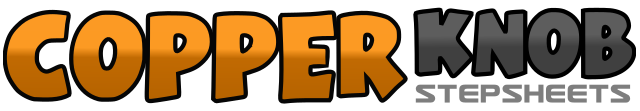 .......Count:48Wall:4Level:Phrased Low Intermediate.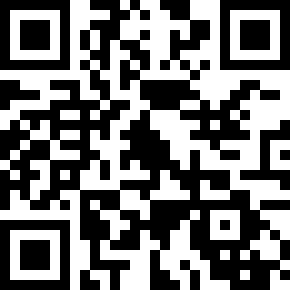 Choreographer:Gail Smith (USA) - January 2020Gail Smith (USA) - January 2020Gail Smith (USA) - January 2020Gail Smith (USA) - January 2020Gail Smith (USA) - January 2020.Music:ONE BEER (feat. Lauren Alaina & Devin Dawson) - HARDYONE BEER (feat. Lauren Alaina & Devin Dawson) - HARDYONE BEER (feat. Lauren Alaina & Devin Dawson) - HARDYONE BEER (feat. Lauren Alaina & Devin Dawson) - HARDYONE BEER (feat. Lauren Alaina & Devin Dawson) - HARDY........1 - 2Step R to side, Touch L next to R3 - 4Turn 1/4 L stepping L fwd, Touch R next to L 9:005 - 8REPEAT steps 1 - 4         6:001 - 2Step R to fwd R diagonal, Touch L next to R3 - 4Step L to back L diagonal, Touch R next to L  (center position)5 - 6Step R to back R diagonal, Touch L next to R7 - 8Step L to fwd L diagonal, Touch R next to L  (center position)1 & 2 &Step R to side, Touch L next to R, Step L to side, Touch R next to L        12:003 & 4 &Step R to side, Step L next to R, Step R to side, Touch L next to R5 & 6 &Step L to side, Touch R next to L, Step R to side, Touch L next to R7 & 8Shuffle 1/4 turn L stepping L - R - L 9:001 & 2 &Rock R fwd, Rec onto L, Rock R back, Rec onto L3 - 4Step R fwd, Step L fwd5 & 6 &Rock R fwd, Rec onto L, Rock R back, Rec onto L7 & 8Step R fwd, Pivot 1/2 turn L, Step R fwd  3:001 & 2Rock L out to side, Rec onto R, Step L across R3 & 4Rock R out to side, Rec onto L Step R across L5Raise heels up and Swivel 1/4 turn L, Place heels down  12:006Raise heels up and Swivel 1/4 turn L, Place heels down (WOR)           9:007 & 8Step L back, Step R next to L, Step L fwd1 & 2 &Rock R across L, Rec onto L, Rock R out to side, Rec onto L3 & 4Rock R crossed behind L, Rec onto L, Step R slightly to side5 & 6 &Rock L crossed BEHIND R, Rec onto R, Rock L out to side, Rec onto R7 & 8Rock L across R, Rec onto R, Step L slightly to side